Supplemental table 1. Table of study characteristics.References1. 	GSK Clinical Trial Registry: A phase II, placebo-controlled, double-blind study of paroxetine in depressed outpatients [Internet]. Available from: https://www.gsk-clinicalstudyregister.com/study/29060/01/0012. 	Claghorn J: A double-blind comparison of paroxetine and placebo in the treatment of depressed outpatients. Int. Clin. Psychopharmacol. 1992; 6 Suppl 4:25–303. 	Kiev A: A double-blind, placebo-controlled study of paroxetine in depressed outpatients. J. Clin. Psychiatry 1992; 53:27–294. 	Rickels K, Amsterdam J, Clary C, Fox I, Schweizer E, Weise C: A placebo-controlled, double-blind, clinical trial of paroxetine in depressed outpatients. Acta Psychiatr. Scand. Suppl. 1989; 80:117–1235. 	Smith WT, Glaudin V: A placebo-controlled trial of paroxetine in the treatment of major depression. J. Clin. Psychiatry 1992; 53:36–396. 	Feighner JP, Cohn JB, Fabre LF, Fieve RR, Mendels J, Shrivastava RK, Dunbar GC: A study comparing paroxetine placebo and imipramine in depressed patients. J. Affect. Disord. 1993; 28:71–97. 	GSK Clinical Trial Registry: A double-blind comparison of paroxetine, amitriptyline, and placebo in inpatients with major depressive disorder with melancholia [Internet]. Available from: https://www.gsk-clinicalstudyregister.com/study/29060/07/0018. 	GSK Clinical Trial Registry: A multicenter, double-blind, placebo-controlled fixed-dose evaluation of four doses of paroxetine [Internet]. Available from: https://www.gsk-clinicalstudyregister.com/study/29060/0099. 	GSK Clinical Trial Registry: A multicenter, randomized, double-blind, placebo-controlled comparison of paroxetine and fluoxetine in the treatment of major depressive disorder [Internet]. Available from: https://www.gsk-clinicalstudyregister.com/study/29060/11510. 	GSK Clinical Trial Registry: A multicenter, randomized, double-blind, placebo-controlled comparison of paroxetine and fluoxetine in the treatment of major depressive disorder [Internet]. Available from: https://www.gsk-clinicalstudyregister.com/study/29060/12811. 	Edwards JG, Goldie A: Placebo-controlled trial of paroxetine in depressive illness. Hum. Psychopharmacol. 1993; 8:203–20912. 	GSK Clinical Trial Registry: A study to assess the effectiveness and tolerance of paroxetine by double-blind comparison with placebo and mianserin [Internet]. Available from: https://www.gsk-clinicalstudyregister.com/study/29060/012_313. 	Golden RN, Nemeroff CB, McSorley P, Pitts CD, Dubé EM: Efficacy and tolerability of controlled-release and immediate-release paroxetine in the treatment of depression. J. Clin. Psychiatry 2002; 63:577–8414. 	Rapaport MH, Schneider LS, Dunner DL, Davies JT, Pitts CD: Efficacy of controlled-release paroxetine in the treatment of late-life depression. J. Clin. Psychiatry 2003; 64:1065–107415. 	Trivedi MH, Pigotti TA, Perera P, Dillingham KE, Carfagno ML, Pitts CD: Effectiveness of low doses of paroxetine controlled release in the treatment of major depressive disorder. J. Clin. Psychiatry 2004; 65:1356–6416. 	Goldstein DJ, Mallinckrodt C, Lu Y, Demitrack MA: Duloxetine in the treatment of major depressive disorder: A double-blind clinical trial. J. Clin. Psychiatry 2002; 63:225–23117. 	Lilly clinical trial registry: Duloxetine versus placebo in the treatment of major depression [Internet]. Available from: https://assets.contentful.com/hadumfdtzsru/5FZ15aVRBKKsmKIoeSgsMO/b1b988aefbb263aabdb413af7f3534a7/Duloxetine-F1J-MC-HMAQ-_Study-Group-B_.pdf18. 	Lilly clinical trial registry: Duloxetine versus placebo and paroxetine in the acute treatment of major depression, study group A [Internet]. 2004; Available from: https://assets.contentful.com/hadumfdtzsru/1D76MTikKkeSIuOS4SgQcq/433330f08ad190a430f5d0f2140cb4b3/Duloxetine-F1J-MC-HMAT-_Study-Group-A_.pdf19. 	Goldstein DJ, Lu Y, Detke MJ, Wiltse C, Mallinckrodt C, Demitrack MA: Duloxetine in the treatment of depression: a double-blind placebo-controlled comparison with paroxetine. J. Clin. Psychopharmacol. 2004; 24:389–39920. 	Detke MJ, Wiltse CG, Mallinckrodt CH, McNamara RK, Demitrack MA, Bitter I: Duloxetine in the acute and long-term treatment of major depressive disorder: A placebo- and paroxetine-controlled trial. Eur. Neuropsychopharmacol. 2004; 14:457–47021. 	Perahia DGS, Kajdasz DK, Royer MG, Walker DJ, Raskin J: Duloxetine in the treatment of major depressive disorder: an assessment of the relationship between outcomes and episode characteristics. Int. Clin. Psychopharmacol. 2006; 21:285–9522. 	Detke MJ, Lu Y, Goldstein DJ, Hayes JR, Demitrack MA: Duloxetine, 60 mg once daily, for major depressive disorder: A randomized double-blind placebo-controlled trial. J. Clin. Psychiatry 2002; 63:308–31523. 	Detke MJ, Lu Y, Goldstein DJ, McNamara RK, Demitrack MA: Duloxetine 60 mg once daily dosing versus placebo in the acute treatment of major depression. J. Psychiatr. Res. 2002; 36:383–39024. 	Perahia DGS, Pritchett YL, Kajdasz DK, Bauer M, Jain R, Russell JM, Walker DJ, Spencer KA, Froud DM, Raskin J, Thase ME: A randomized, double-blind comparison of duloxetine and venlafaxine in the treatment of patients with major depressive disorder. J. Psychiatr. Res. 2008; 42:22–3425. 	Nierenberg AA, Greist JH, Mallinckrodt CH, Prakash A, Sambunaris A, Tollefson GD, Wohlreich MM: Duloxetine versus escitalopram and placebo in the treatment of patients with major depressive disorder: onset of antidepressant action, a non-inferiority study. Curr. Med. Res. Opin. 2007; 23:401–41626. 	Lee P, Shu L, Xu X, Wang CY, Lee MS, Liu CY, Hong JP, Ruschel S, Raskin J, Colman SA, Harrison GA: Once-daily duloxetine 60 mg in the treatment of major depressive disorder: Multicenter, double-blind, randomized, paroxetine-controlled, non-inferiority trial in China, Korea, Taiwan and Brazil. Psychiatry Clin. Neurosci. 2007; 61:295–30727. 	Oakes TM, Katona C, Liu P, Robinson M, Raskin J, Greist JH: Safety and tolerability of duloxetine in elderly patients with major depressive disorder: a pooled analysis of two placebo-controlled studies. Int. Clin. Psychopharmacol. 2013; 28:1–1128. 	Oakes TMM, Myers AL, Marangell LB, Ahl J, Prakash A, Thase ME, Kornstein SG: Assessment of depressive symptoms and functional outcomes in patients with major depressive disorder treated with duloxetine versus placebo: Primary outcomes from two trials conducted under the same protocol. Hum. Psychopharmacol. 2012; 27:47–5629. 	GSK Clinical Trial Registry: An 8-week, randomized, double-blind, placebo-controlled, multicenter, fixed-dose study comparing the efficacy and safety of a new chemical entity (NCE) or paroxetine to placebo in moderately to severely depressed patients with major depressive disorder [Internet]. Available from: https://www.gsk-clinicalstudyregister.com/study/NKD2000630. 	GSK Clinical Trial Registry: A randomised, double-blind, double-dummy, parallel-group, placebo-controlled, forced dose titration study evaluating the efficacy and safety of a new chemical entity (NCE) and paroxetine in subjects with major depressive disorder [Internet]. Available from: https://www.gsk-clinicalstudyregister.com/study/NKF100096Supplemental table 2. Model coefficients for response at week 6.Supplemental table 3. Model coefficients for remission at week 6.Supplemental table 4. Model coefficients for response at week 12.Supplemental table 5. Model coefficients for remission at week 12.Supplemental table 6. Model performance in the test dataset for secondary analyses investigating interactions with treatment groupSupplemental table 7. Model performance in the test dataset for post-hoc analyses with improvement as a continuous variable.* These models contained the same variables as the total improvement model for response at week 6. Supplemental table 8. Characteristics of antidepressant-treated participants who were excluded from the main analyses due to not having a week 6 or week 12 visit (“dropouts”) compared to included participants. Characteristics of all dropouts and of only those dropouts with a week 2 visit are examined.Supplemental table 9. Model performance in the test dataset with missing week 6 or week 12 outcomes imputed.Supplemental figures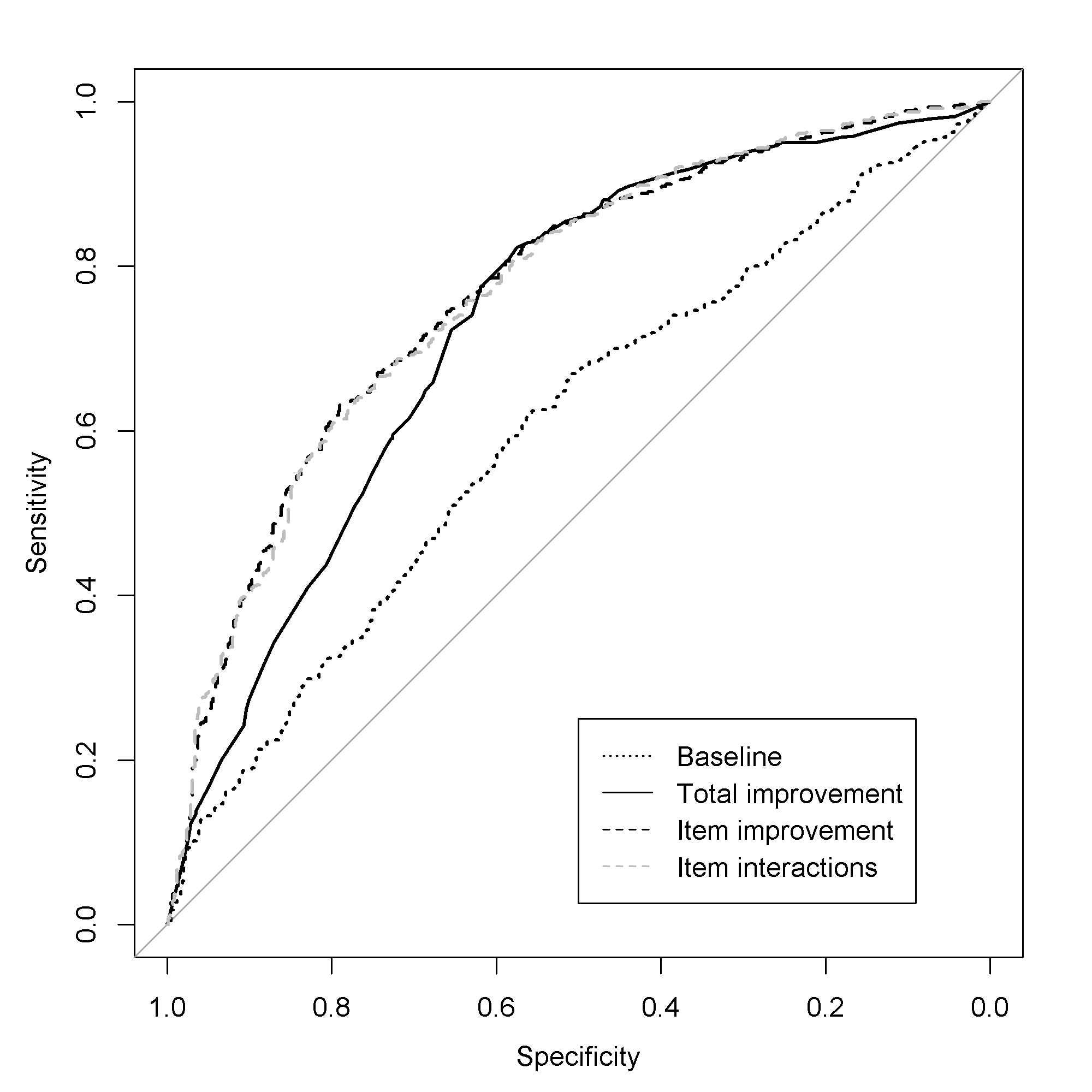 Supplemental figure 1: Receiver-operating characteristic curve for the baseline, total improvement, item improvement, and item interactions model for response at week 6 in the test dataset.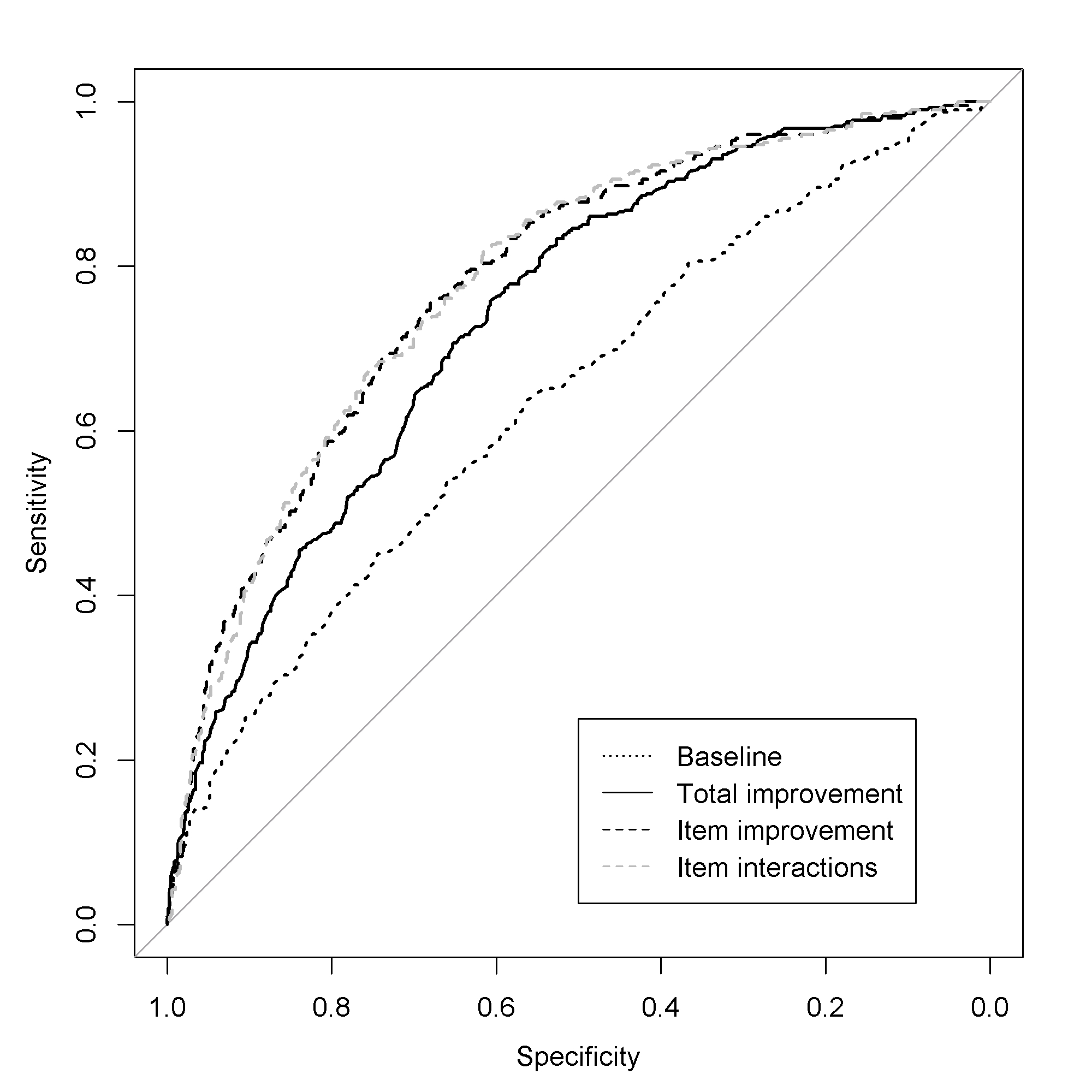 Supplemental figure 2: Receiver-operating characteristic curve for the baseline, total improvement, item improvement, and item interactions model for remission at week 6 in the test dataset.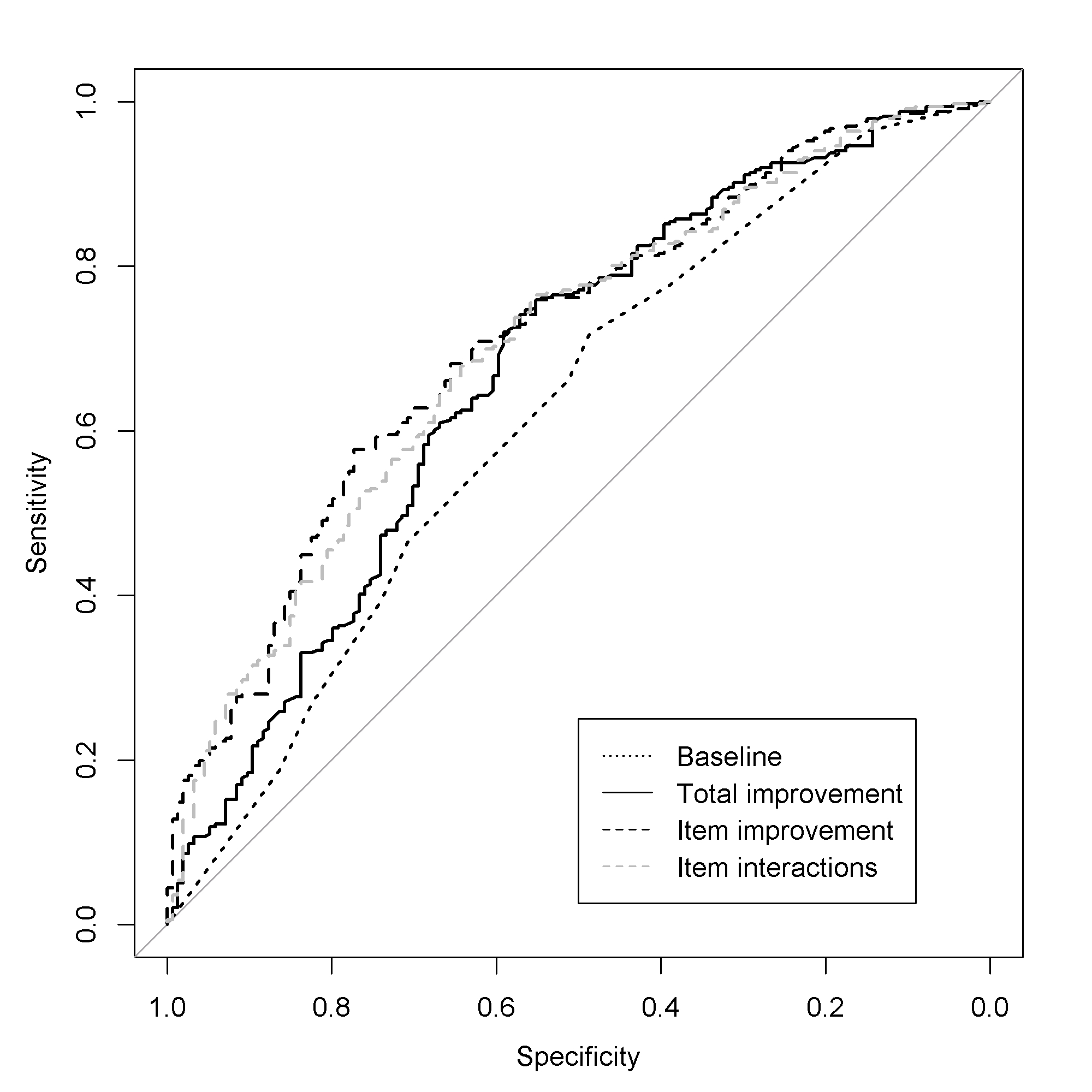 Supplemental figure 3: Receiver-operating characteristic curve for the baseline, total improvement, item improvement, and item interactions model for response at week 12 in the test dataset.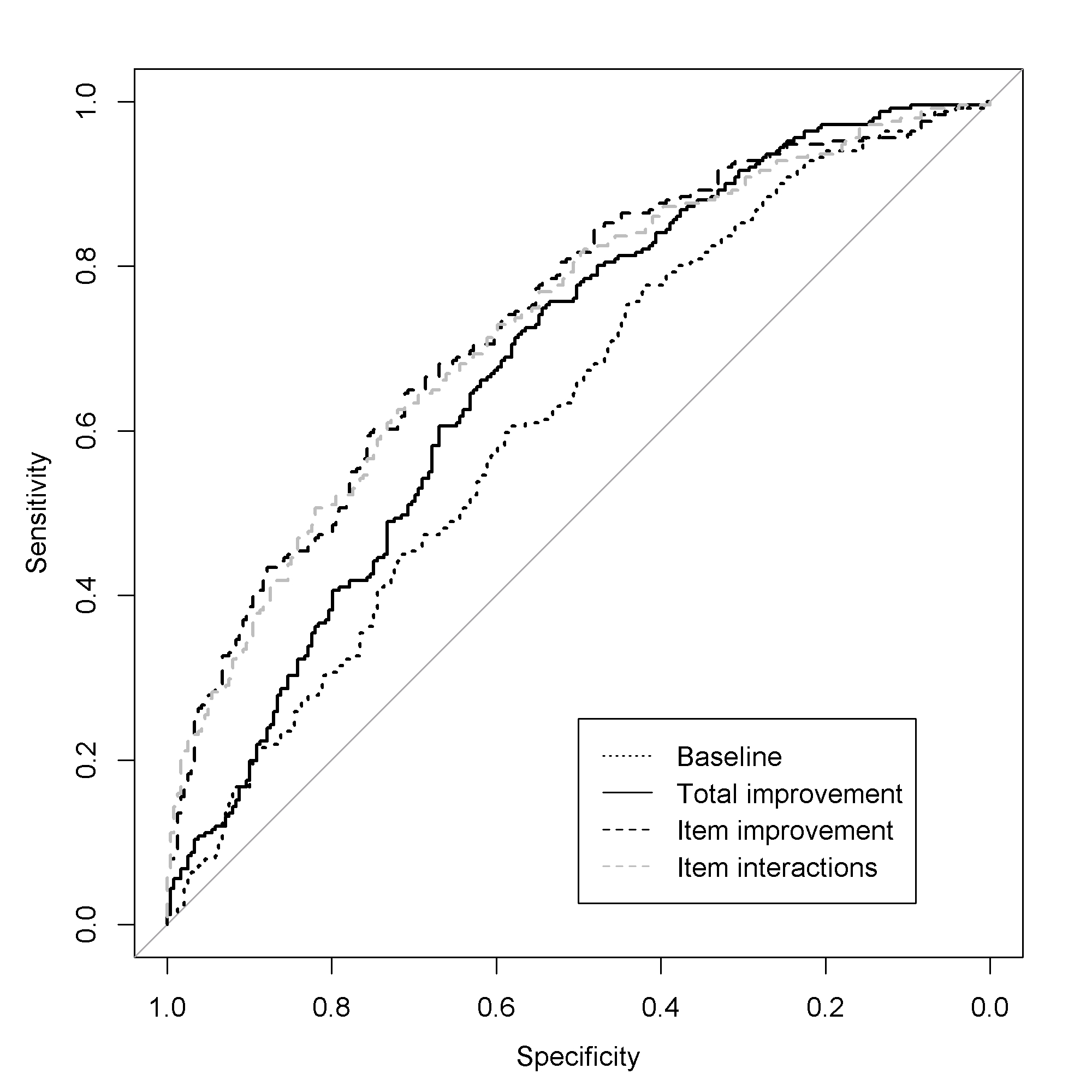 Supplemental figure 4: Receiver-operating characteristic curve for the baseline, total improvement, item improvement, and item interactions model for remission at week 12 in the test dataset.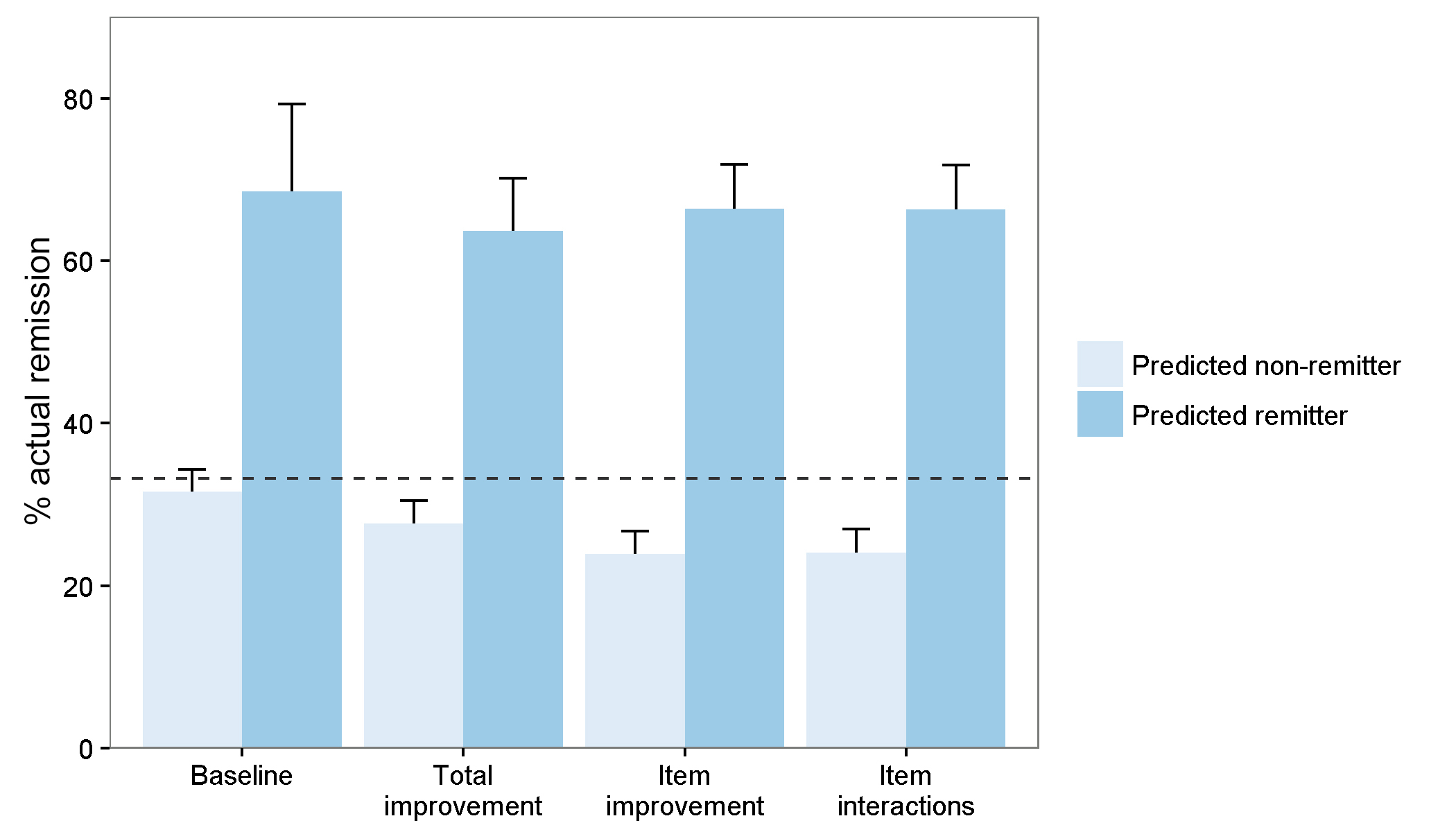 Supplemental figure 5: Actual probability of remission at week 6 according to participants’ predicted outcome (non-remission vs. remission) in the test dataset. The dashed line indicates the baseline probability of remission. The models predicted non-remission for 96% (baseline), 85% (total improvement), 78% (item improvement), and 78% (item interactions) of participants.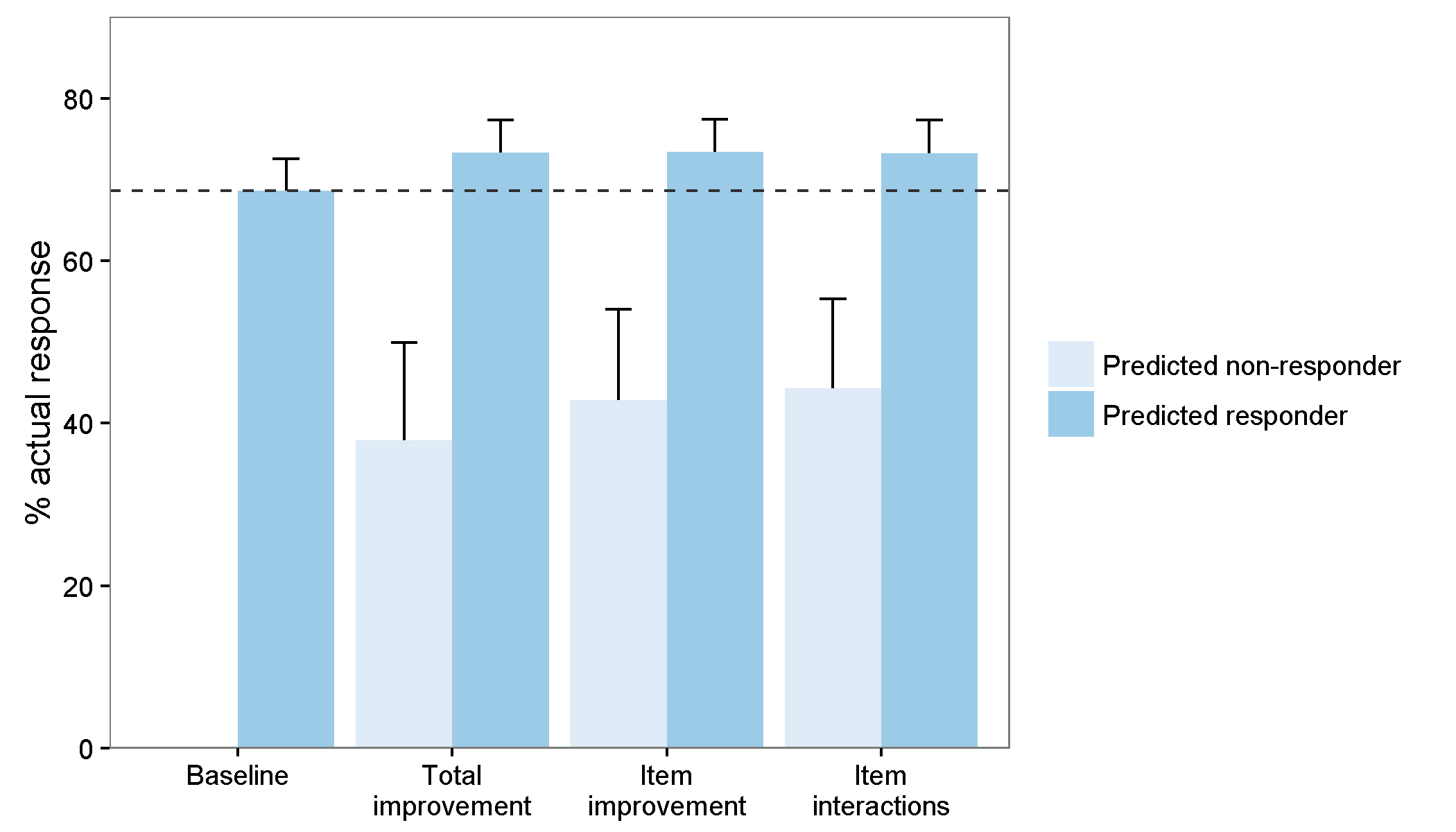 Supplemental figure 6: Actual probability of response at week 12 according to participants’ predicted outcome (non-response vs. response) in the test dataset. The dashed line indicates the baseline probability of response. The models predicted non-response for 0% (baseline), 13% (total improvement), 16% (item improvement), and 16% (item interactions) of participants.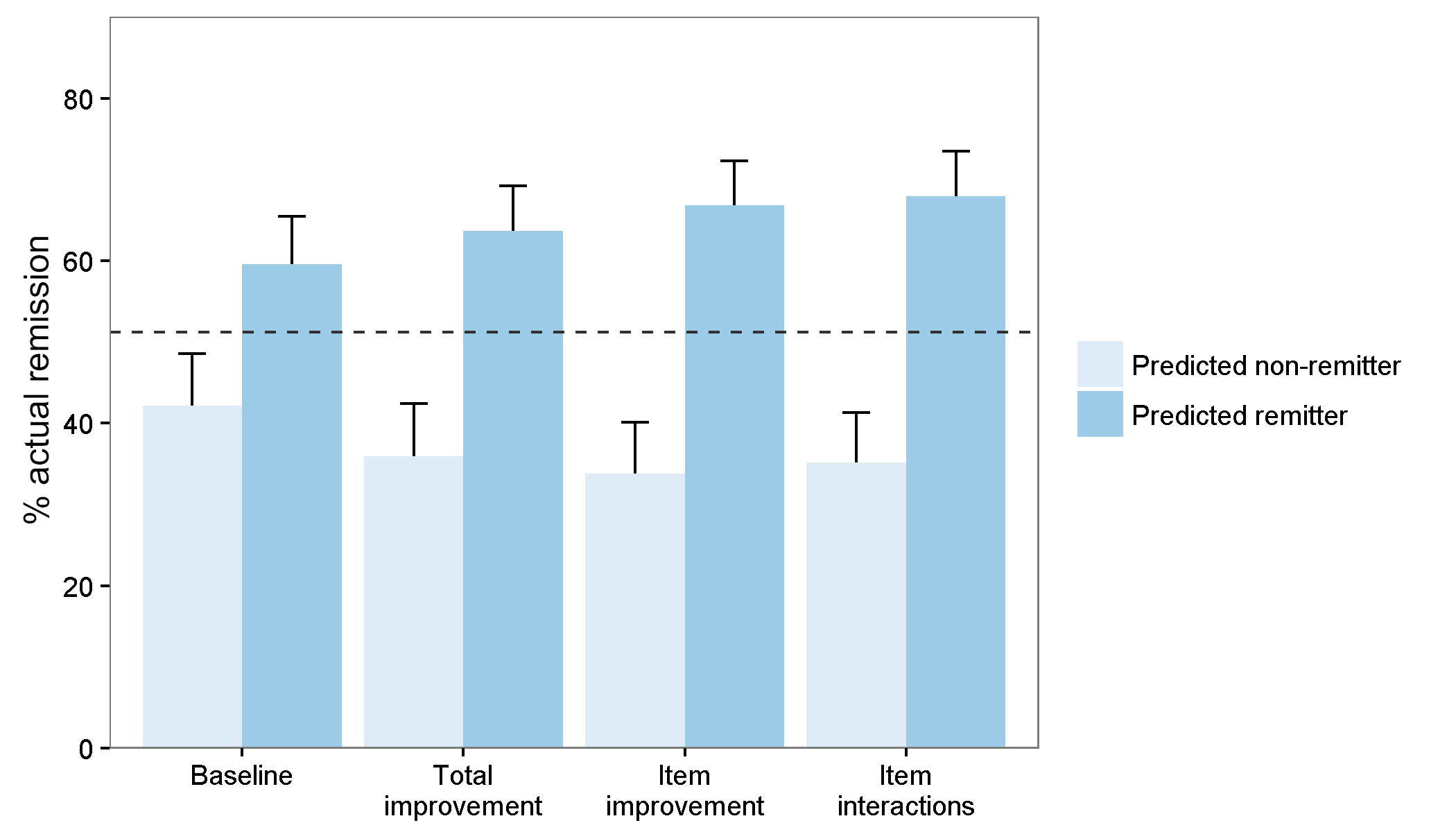 Supplemental figure 7: Actual probability of remission at week 12 according to participants’ predicted outcome (non-remission vs. remission) in the test dataset. The dashed line indicates the baseline probability of remission. The models predicted non-remission for 48% (baseline), 45% (total improvement), 47% (item improvement), and 51% (item interactions) of participants.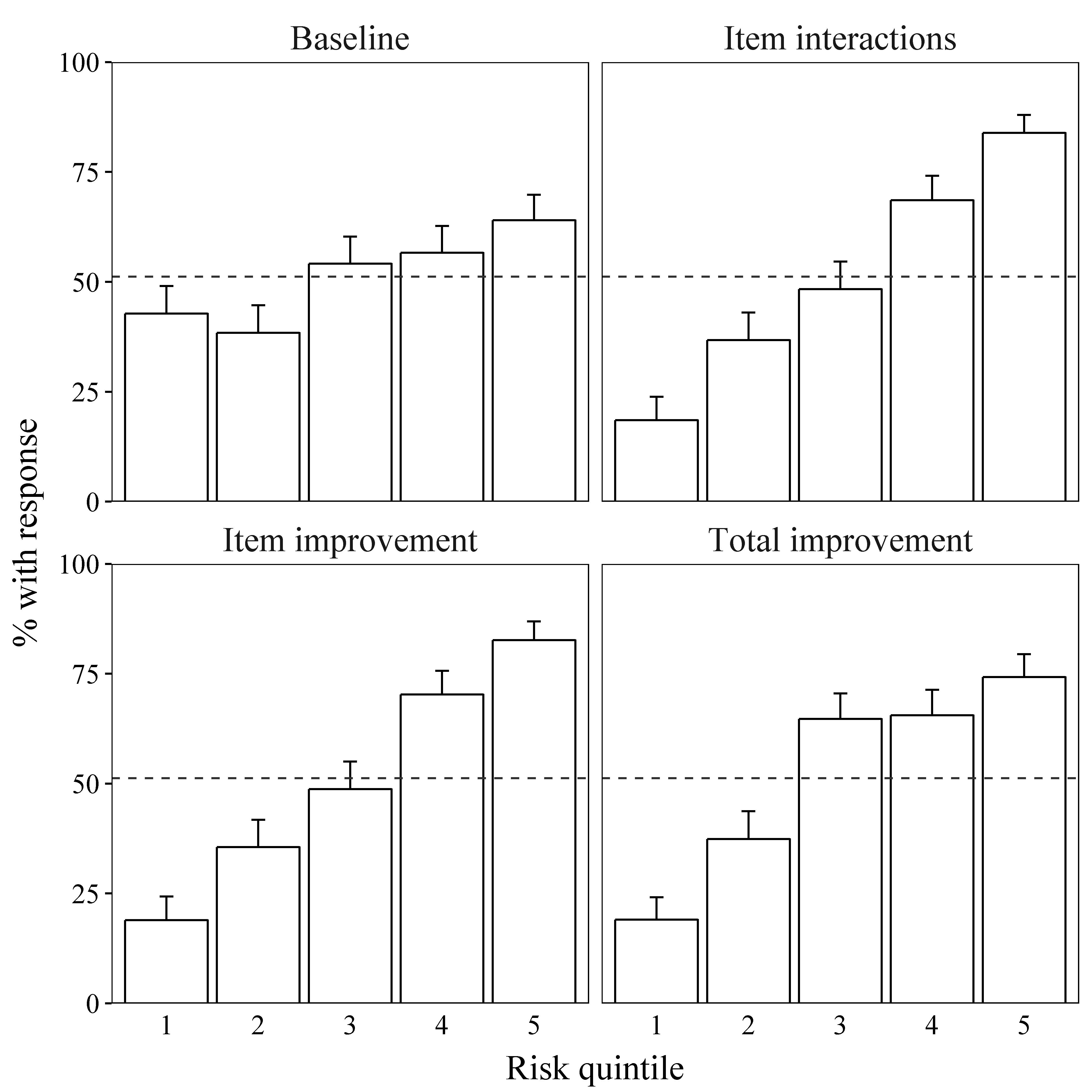 Supplemental figure 8: Actual probability of response at week 6 according to risk quantiles and model in the test dataset. For each model, participants’ predicted probability of response was used to divide participants into quintiles of “risk”, with the lowest quintile having the lowest predicted probability of response. 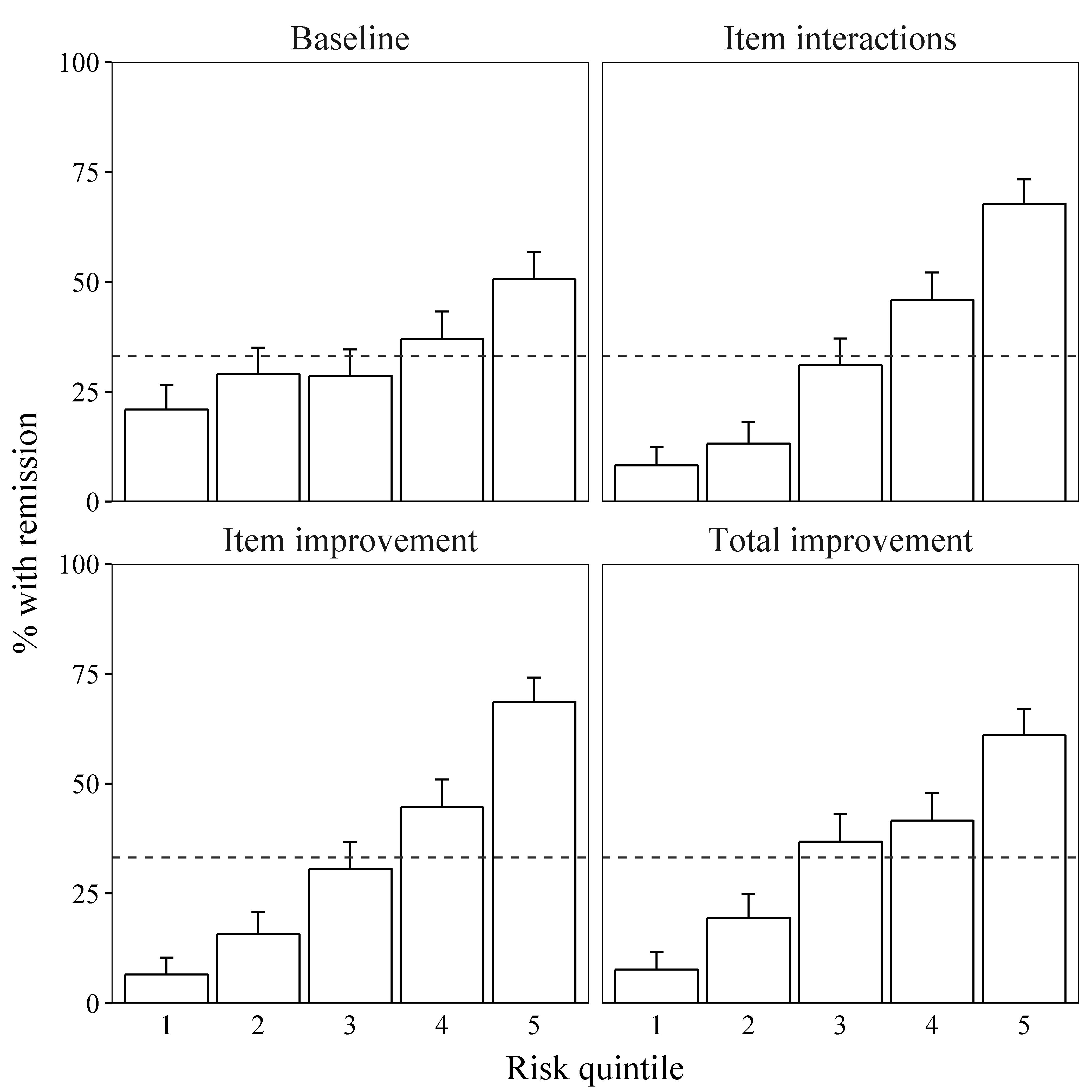 Supplemental figure 9: Actual probability of remission at week 6 according to risk quantiles and model in the test dataset. For each model, participants’ predicted probability of remission was used to divide participants into quintiles of “risk”, with the lowest quintile having the lowest predicted probability of remission. 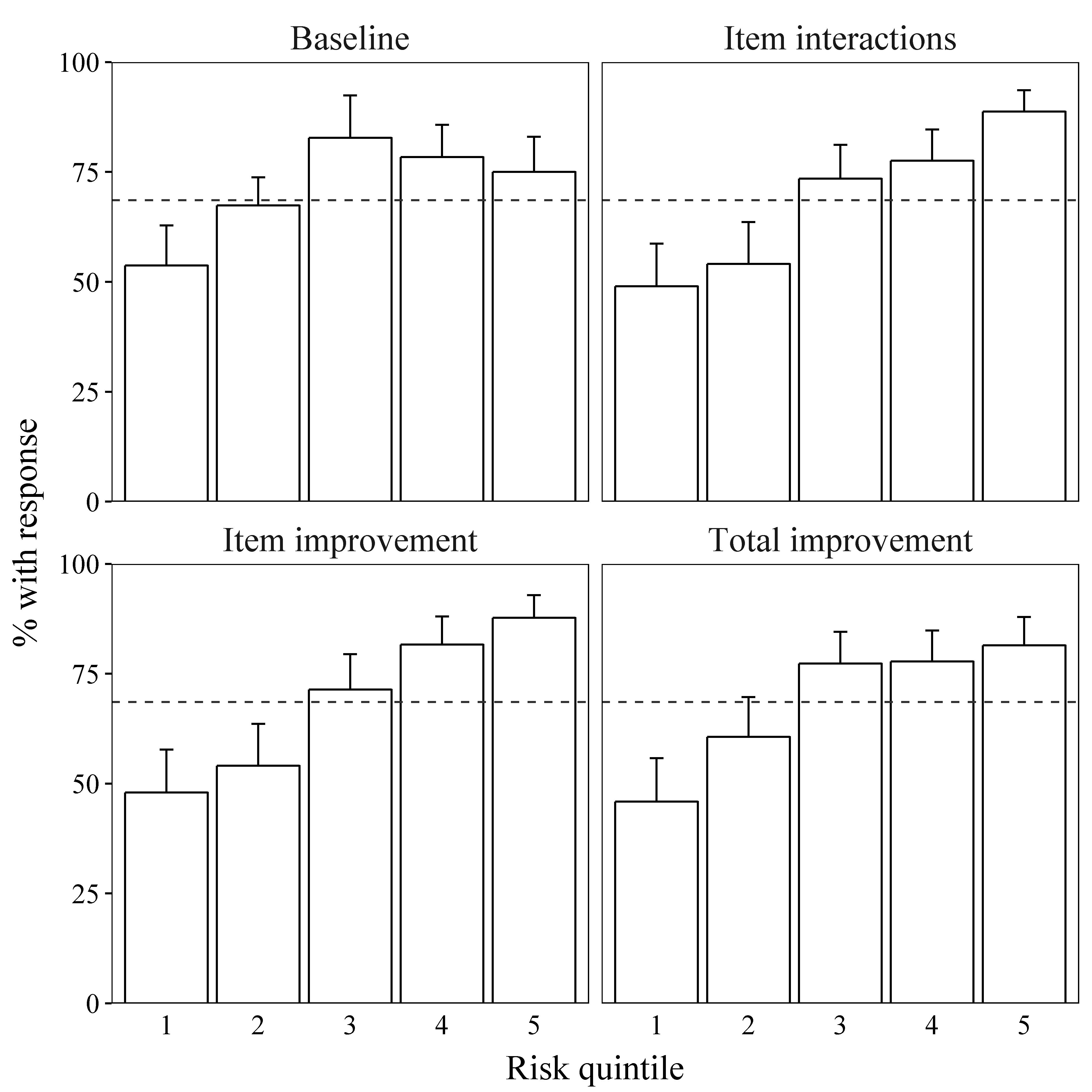 Supplemental figure 10: Actual probability of response at week 12 according to risk quantiles and model in the test dataset. For each model, participants’ predicted probability of response was used to divide participants into quintiles of “risk”, with the lowest quintile having the lowest predicted probability of response. 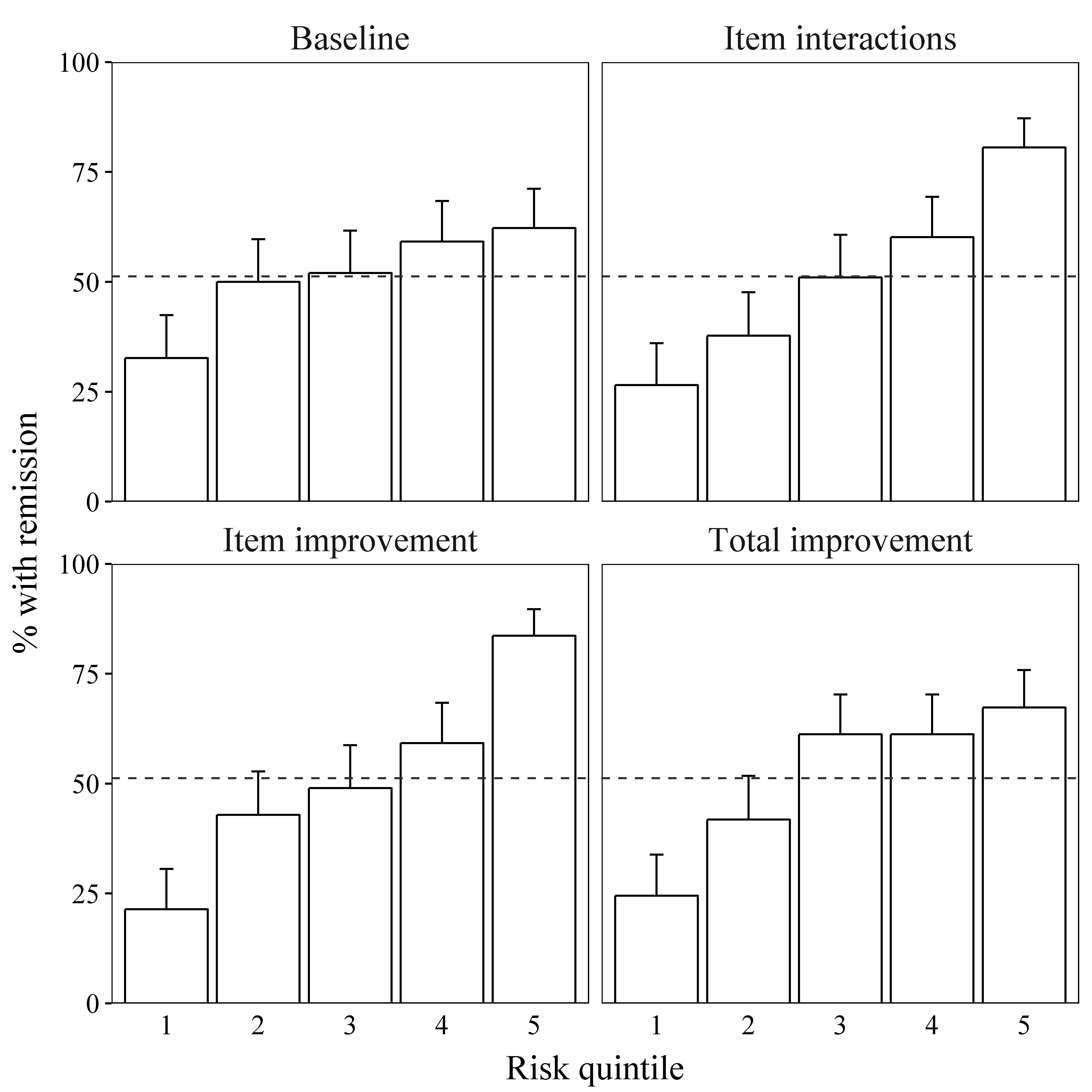 Supplemental figure 11: Actual probability of remission at week 12 according to risk quantiles and model in the test dataset. For each model, participants’ predicted probability of remission was used to divide participants into quintiles of “risk”, with the lowest quintile having the lowest predicted probability of remission. DrugTrialRef.Duration (weeks)Antidepressant dose (mg/day)Sample size (week 6 analyses)Sample size (week 6 analyses)Mean baseline score (SD)Mean age in years (SD)Gender (% female)DrugTrialRef.Duration (weeks)Antidepressant dose (mg/day)PlaceboDrugMean baseline score (SD)Mean age in years (SD)Gender (% female)Paroxetine (immediate release)01/001(1)610 – 50 181925.0 (3.2)42.8 (12.3)35.1Paroxetine (immediate release)02/001 - 004(2–5)610 – 5010011223.5 (4.0)41.5 (12.2)53.3Paroxetine (immediate release)03/001 - 006(6)610 – 50 11714123.3 (3.7)41.3 (11.7)49.6Paroxetine (immediate release)07(7)610 – 60 7825.1 ( 4.2)41.0 (7.5)53.3Paroxetine (immediate release)09(8)610, 20, 30, 403126222.5 (3.0)41.4 (12.5)54.3Paroxetine (immediate release)115(9)12 20Fluoxetine (20)9220621522.3 (3.6)42.4 (11.8)66.1Paroxetine (immediate release)128(10)1220	Fluoxetine (20)11525727623.1 (3.8)41.2 (11.7)63.9Paroxetine (immediate release)276(11)63013	1522.8 (3.9)42.0 (13.1)46.4Paroxetine (immediate release)279(12)63071420.8 (3.7)42.1 (18.9)71.4Paroxetine (controlled release)448(13)12IR 20 – 50CR 25 – 62.59417323.3 (2.8)39.0 (10.2)61.4Paroxetine (controlled release)449(13)12IR 20 – 50CR 25 – 62.59719323.6 (3.1)41.0 (11.4)67.2Paroxetine (controlled release)487(14)12IR 10 – 40CR 12.5 – 509718922.1 (3.1)69.8 (5.9)55.9Paroxetine (controlled release)810(15)812.5, 2512826723.5 (3.1)39.4 (11.6)58.7DuloxetineHMAQ-A(16)840 – 120Fluoxetine 2056562718.5 (4.4)41.3 (11.6)65.8DuloxetineHMAQ-B(17)840 – 120Fluoxetine 2060672918.1 (5.2)41.1 (11.1)68.0DuloxetineHMAT-A(18)840, 80Paroxetine 20761427317.5 (5.3)43.6 (14.3)60.1DuloxetineHMAT-B(19)840, 80Paroxetine 20711426617.9 (5.2)40.3 (11.1)60.2DuloxetineHMAY-A(20)880, 120Paroxetine 20871717920.0 (3.7)43.4 (11.0)71.5DuloxetineHMAY-B(21)880, 120Paroxetine 20961848921.0 (3.6)45.1 (11.0)69.9DuloxetineHMBH-A(22)9601029921.2 (4.0)42.7 (13.4)67.7DuloxetineHMBH-B(23)9601129920.5 (3.4)42.3 (13.6)67.8DuloxetineHMBU(24)1260 - 120Venlafaxine 75 - 225-13715323.1 (3.7)43.9 (13.2)70.0DuloxetineHMCQ(24)1260 - 120Venlafaxine 75 - 225-13329422.3 (3.3)42.4 (11.9)63.2DuloxetineHMCR(25)860Escitalopram 1011322523717.7 (5.0)43.1 (12.1)65.9DuloxetineHMCV(26)860Paroxetine 20-18320421.2 (3.9)37.7 (13.8)68.2DuloxetineHMFA(27)12608920518.8 (6.3)72.5 (5.8)64.3DuloxetineHMFS-A(28)126010322122.9 (4.2)43.0 (12.3)63.0DuloxetineHMFS-B(28)126011122522.8 (4.7)45.0 (12.0)64.9New chemical entitiesNKD20006(29)8Paroxetine 20958324.5 (2.8)38.0 (11.8)58.4New chemical entitiesNKF100096(30)8Paroxetine 20 - 30978822.2 (5.6)43.9 (10.8)73.5BaselineTotal improvementItem improvementItem interactionsConstant-0.874 (0.457)-0.952 (0.082)-1.680 (0.100)-1.271 (0.124)Age-0.059 (0.034)HAM-D item 10.736 (0.452)HAM-D item 60.135 (0.066)HAM-D item 90.052 (0.063)HAM-D item 120.058 (0.063)HAM-D item 160.107 (0.077)HAM-D item 170.157 (0.082)Total improvement1.606 (0.067)0.600 (0.094)0.734 (0.099)Improv item 10.351 (0.077)0.326 (0.138)Improv item 20.376 (0.069)0.077 (0.146)Improv item 40.182 (0.069)-0.122 (0.112)Improv item 50.302 (0.070)0.219 (0.143)Improv item 60.243 (0.070)0.119 (0.093)Improv item 70.197 (0.072)-0.128 (0.125)Improv item 80.148 (0.070)-0.094 (0.117)Improv item 90.220 (0.069)0.172 (0.127)Improv item 100.274 (0.070)0.091 (0.149)Improv item 110.231 (0.068)-0.029 (0.134)Improv item 120.195 (0.079)0.066 (0.103)Improv item 130.328 (0.073)-0.044 (0.148)Improv item 140.319 (0.081)-0.013 (0.174)Improv item 16-0.120 (0.113)Improv 1 * improv 20.034 (0.149)Improv 1 * improv 50.014 (0.146)Improv 1 * improv 9-0.015 (0.144)Improv 1 * improv 10-0.025 (0.150)Improv 1 * improv 140.163 (0.184)Improv 2 * improv 80.220 (0.140)Improv 2 * improv 100.075 (0.139)Improv 2  * improv 110.202 (0.137)Improv 2  * improv 130.173 (0.146)Improv 4 * improv 70.333 (0.137)Improv 5 * improv 90.130 (0.141)Improv 5 * improv 10-0.015 (0.140)Improv 5 * improv 110.037 (0.141)Improv 6 * improv 80.192 (0.142)Improv 6 * improv 140.255 (0.171)Improv 8 * improv 120.232 (0.163)Improv 10 * improv 70.240 (0.142)Improv 10 * improv 110.067 (0.138)Improv 10 * improv 130.055 (0.149)Improv 11 * improv 40.268 (0.141)Improv 13 * improv 70.142 (0.148)Improv 13 * improv 160.788 (0.213)Improv 14 * improv 130.217 (0.170)Observations4,8474,8474,8474,847Log Likelihood-3,291.889-2,982.251-2,864.412-2,834.873AIC6,601.7785,970.5035,760.8245,749.746BIC6,660.1535,989.9615,864.6026,009.191BaselineTotal improvementItem improvementItem interactionsConstant-0.775 (0.071)-1.880 (0.088)-2.610 (0.229)-2.170 (0.149)Baseline score-0.424 (0.037)-0.493 (0.039)-0.709 (0.047)-0.732 (0.044)HAM-D item 2-0.167 (0.121)HAM-D item 120.160 (0.091)HAM-D item 13-0.241 (0.165)HAM-D item 160.139 (0.166)Total improvement1.591 (0.080)0.395 (0.110)0.692 (0.121)Improv item 10.390 (0.088)0.218 (0.170)Improv item 20.539 (0.081)0.107 (0.182)Improv item 40.238 (0.073)-0.127 (0.161)Improv item 50.321 (0.074)0.108 (0.171)Improv item 60.205 (0.075)-0.055 (0.170)Improv item 70.283 (0.077)-0.179 (0.181)Improv item 80.274 (0.074)-0.031 (0.142)Improv item 90.192 (0.073)-0.232 (0.149)Improv item 100.274 (0.076)-0.177 (0.161)Improv item 110.251 (0.073)0.046 (0.137)Improv item 120.097 (0.099)0.056 (0.107)Improv item 130.442 (0.076)0.008 (0.168)Improv item 140.433 (0.081)-0.129 (0.194)Improv item 160.250 (0.181)-0.007 (0.216)Improv item 170.274 (0.125)0.086 (0.140)Improv 1 * improv 2-0.197 (0.172)Improv 1 * improv 40.147 (0.177)Improv 1 * improv 50.106 (0.175)Improv 1 * improv 6-0.022 (0.175)Improv 1 * improv 70.222 (0.173)Improv 1 * improv 140.272 (0.203)Improv 1 * improv 160.167 (0.232)Improv 2 * improv 60.195 (0.149)Improv 2 * improv 70.107 (0.158)Improv 2 * improv 80.256 (0.150)Improv 2 * improv 90.225 (0.150)Improv 2 * improv 100.208 (0.153)Improv 2 * improv 110.083 (0.147)Improv 2 * improv 130.015 (0.154)Improv 4 * improv 70.243 (0.153)Improv 4 * improv 80.190 (0.150)Improv 5 * improv 100.048 (0.151)Improv 5 * improv 110.144 (0.145)Improv 5 * improv 130.027 (0.149)Improv 6 * improv 80.102 (0.149)Improv 6 * improv 90.277 (0.147)Improv 7 * improv 100.203 (0.155)Improv 9 * improv 100.288 (0.154)Improv 10 * improv 130.215 (0.156)Improv 11 * improv 130.201 (0.147)Improv 14 * improv 120.250 (0.184)Improv 14 * improv 130.491  (0.167)Improv 16 * improv 80.233 (0.203)Improv 16 * improv 120.225 (0.210)Improv 16 * improv 171.010 (0.334)Observations4,8474,8474,8474,847Log Likelihood-2,947.784-2,712.485-2,547.361-2,512.073AIC5,901.5695,432.9715,140.7225,122.146BIC5,921.0275,458.9155,289.9035,439.966BaselineTotal improvementItem improvementItem interactionsConstant0.773 (0.140)0.081 (0.130)0.007 (0.161)-0.051 (0.155)Age-0.228 (0.065)-0.235 (0.066)-0.222 (0.066)HAM-D item 4-0.580 (0.134)Total improvement1.202 (0.104)0.394 (0.146)0.452 (0.149)Improv item 10.456 (0.126)0.475 (0.163)Improv item 20.306 (0.116)0.010 (0.173)Improv item 40.536 (0.129)0.237 (0.201)Improv item 70.168 (0.120)0.119 (0.143)Improv item 6-0.416 (0.176)Improv item 100.293 (0.116)-0.331 (0.180)Improv item 12-0.285 (0.185)Improv item 130.411 (0.124)-0.046 (0.274)Improv 1 * improv 4-0.028 (0.239)Improv 1 * improv 13-0.042 (0.274)Improv 2 * improv 100.505 (0.222)Improv 4 * improv 130.195 (0.247)Improv 10 * improv 60.675 (0.231)Improv 10 * improv 120.793 (0.272)Improv 13 * improv 20.138 (0.248)Improv 13 * improv 60.494 (0.247)Improv 13 * improv 70.161 (0.254)Improv 13 * improv 100.127 (0.245)Observations1,9611,9611,9611,961Log Likelihood-1,200.156-1,125.716-1,085.160-1,076.193AIC2,404.3122,259.4312,192.3192,196.386BIC2,415.4742,281.7562,253.7122,319.172BaselineTotal improvementItem improvementItem interactionsConstant0.305 (0.150)-0.425 (0.160)-1.034 (0.183)-0.552 (0.226)Age-0.135 (0.059)-0.142 (0.059)-0.139 (0.061)-0.065 (0.079)Gender-0.063 (0.149)Baseline score-0.270 (0.056)-0.328 (0.058)-0.398 (0.062)-0.436 (0.066)HAM-D item 3-0.298 (0.102)-0.231 (0.106)-0.173 (0.109)-0.160 (0.113)HAM-D item 4-0.322 (0.109)-0.395 (0.113)-0.588 (0.134)-0.593 (0.138)HAM-D item 160.355 (0.121)0.361 (0.124)0.430 (0.129)0.474 (0.222)Total improvement1.151 (0.103)0.096 (0.148)0.261 (0.163)Improv item 10.557 (0.125)0.487 (0.207)Improv item 20.388 (0.108)-0.200 (0.246)Improv item 40.480 (0.124)0.194 (0.245)Improv item 50.233 (0.108)0.078 (0.151)Improv item 6-0.001 (0.190)Improv item 70.322 (0.111)-0.066 (0.263)Improv item 8-0.268 (0.158)Improv item 9-0.133 (0.191)Improv item 100.244 (0.110)-0.091 (0.170)Improv item 110.167 (0.104)-0.029 (0.175)Improv item 130.268 (0.111)-0.178 (0.213)Improv item 140.262 (0.122)-0.086 (0.258)Improv item 150.010 (0.121)Improv item 16-0.294 (0.274)Age * improv 8-0.130 (0.107)Age * improv 14-0.128 (0.125)Gender * improv 70.196 (0.213)Improv 1 * improv 2-0.015 (0.248)Improv 1 * improv 4-0.095 (0.241)Improv 1 * improv 70.226 (0.246)Improv 1 * improv 140.350 (0.294)Improv 2 * improv 70.022 (0.229)Improv 2 * improv 80.395 (0.216)Improv 2 * improv 100.435 (0.218)Improv 2 * improv 110.201 (0.210)Improv 2 * improv 130.147 (0.228)Improv 4 * improv 60.396 (0.217)Improv 4 * improv 70.002 (0.220)Improv 4 * improv 90.477 (0.215)Improv 6 * improv 9-0.788 (0.220)Improv 7 * improv 90.451 (0.213)Improv 10 * improv 130.289 (0.223)Improv 11 * improv 50.251 (0.210)Improv 13 * improv 60.445 (0.221)Improv 15 * improv 160.631 (0.309)Observations1,9611,9611,9611,961Log Likelihood-1,315.276-1,249.787-1,195.004-1,164.499AIC2,644.5512,515.5742,424.0082,416.998BIC2,683.6202,560.2242,518.8892,662.571ModelMain effect only or interactions with treatment group?AUCAUCAUCAUCModelMain effect only or interactions with treatment group?Week 6Week 6Week 12Week 12ModelMain effect only or interactions with treatment group?ResponseRemissionResponseRemissionBaseline Main effect 0.610.660.630.62Baseline Interactions 0.600.660.600.61Total improvementMain effect 0.740.750.690.69Total improvementInteractions 0.740.750.680.68Item improvementMain effect 0.780.790.720.72Item improvementInteractions 0.770.780.700.70Item interactionsMain effect 0.780.790.720.73Item interactionsInteractions 0.770.780.690.72ModelAUCAUCAUCAUCModelWeek 6Week 6Week 12Week 12ModelResponseRemissionResponseRemissionBaseline0.600.630.620.63Total improvement0.790.790.710.75Item improvement*0.790.710.74Item interactions*0.790.710.74Week 6Week 6Week 6Week 12Week 12Week 12Included DropoutsDropoutsIncluded DropoutsDropoutsAllWeek 2 visitAllWeek 2 visitSample size60581511101824511079865Baseline HAM-D score (SD)21.5 (4.5)22.1 (4.5)22.1 (4.5)22.5 (4.1)22.6 (3.9)22.6 (3.9)Age (SD)43.8 (13.9)41.9 (14.6)42.2 (14.6)46.8 (15.0)43.5 (15.8)43.5 (15.8)% female646259646462% early improvers62.7-41.164.7-48.3TimeOutcomeModelAUCAccu-racySensi-tivitySpeci-ficityPPVNPVWeek 6ResponseBaseline 0.600.570.540.600.580.56Week 6ResponseTotal improvement0.720.680.760.600.660.71Week 6ResponseItem improvement0.760.700.700.690.700.69Week 6ResponseItem interactions0.760.690.680.710.700.68Week 6RemissionBaseline 0.620.710.100.970.630.71Week 6RemissionTotal improvement0.730.720.290.910.590.75Week 6RemissionItem improvement0.780.740.410.890.610.78Week 6RemissionItem interactions0.770.740.410.880.610.78Week 12ResponseBaseline 0.610.660.960.090.670.54Week 12ResponseTotal improvement0.700.690.900.290.710.61Week 12ResponseItem improvement0.730.700.870.370.720.60Week 12ResponseItem interactions0.720.690.860.380.720.58Week 12RemissionBaseline 0.620.590.500.680.580.60Week 12RemissionTotal improvement0.710.650.610.680.630.66Week 12RemissionItem improvement0.750.680.650.710.660.69Week 12RemissionItem interactions0.750.690.620.740.680.69